JEDZIEMY W GÓRY1. „Pociąg krasnoludków” – osłuchanie z piosenką.Pociąg krasnoludkówsł. Andrzej Koszewskimuz. Antoni SikorskiZe stacyjki siedmiu smutkówRusza pociąg krasnoludkówMaszynista z kozią bródkąZagwizdał cichutkoWyruszają na wycieczkęZaczynają w drodze sprzeczkęCzy ma pociąg jechać z planemCzy może w nieznaneJeden prosi do WarszawyDrugi woła Huta NowaTrzeci chce wziąć kurs na SopotTo ci mieli kłopotDwóch w pociągu łowi rybyTen na niby zbiera grzybyGdy się jeden z drugim kłóciłPociąg się wywrócił.2. „Gdzie jedziemy na wakacje?” – zabawa słownikowa. Rodzic pyta dziecko  o to, dokąd jedziemy na wakacje i co będziemy tam robić.3. „W górach” – praca z obrazkiem. Dziecko opisuje wygląd gór, ich kształt, koloryoraz sposób spędzania czasu wolnego.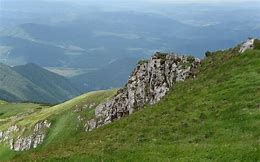 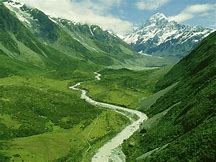 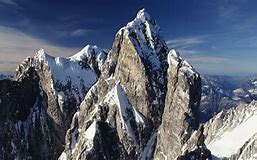 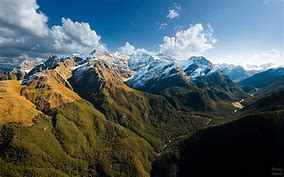 4. Zabawy muzyczno-rytmiczne przy piosence „Pociąg krasnoludków” 5. Pokoloruj obrazek.                                                                                                   Opracowanie:                                                                                                   Ewelina Owczarek                                                                                                   Elżbieta Żulińska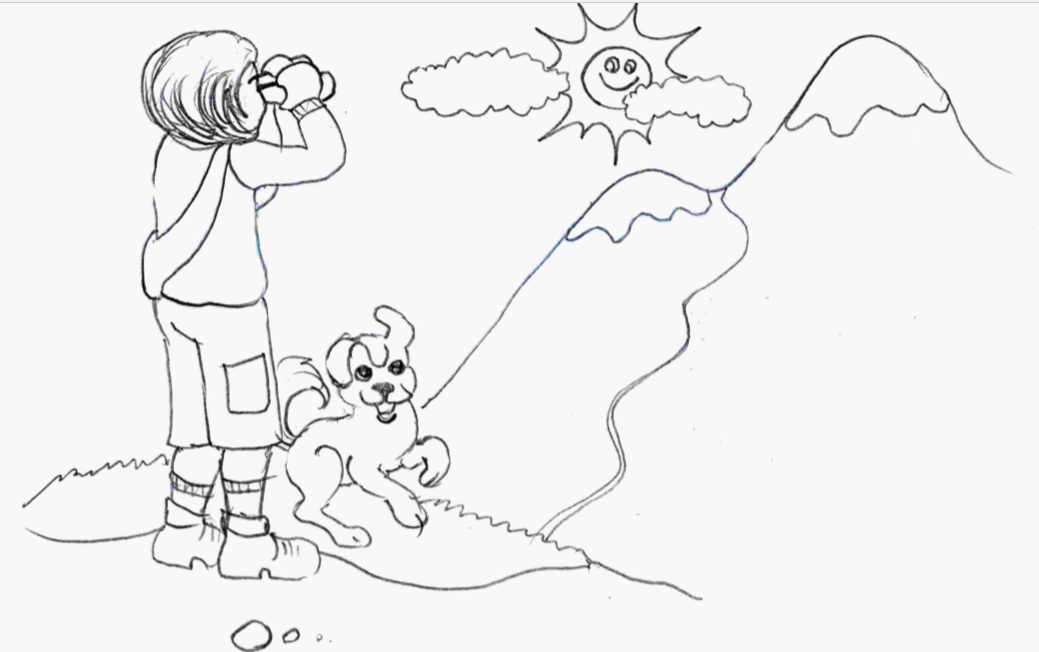 